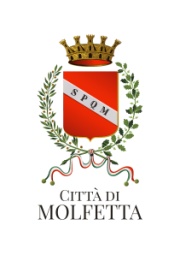 Città Metropolitana di BariSettore SocialitàUfficio Scuola e Servizio MensaA V V I S OLIBRI DI TESTO A.S. 2021/2022SCUOLE SECONDARIE DI I E II GRADOSi comunica che la Regione Puglia ha pubblicato l'avviso per l'assegnazione del beneficio relativo alla fornitura gratuita o semigratuita dei libri di testo per l'anno scolastico 2021-2022. Destinatari del beneficio sono gli studenti che frequentano le scuole secondarie di I e di II grado, statali e paritarie, residenti sul territorio regionale ed in possesso dei requisiti previsti dall'avviso stesso, con un indicatore ISEE ordinario inferiore o uguale ad € 10.632,94. Le istanze dovranno essere inoltrate unicamente per via telematica attraverso la procedura online attiva sul portale www.studioinpuglia.regione.puglia.it alla sezione Libri di testo a.s. 2021/2022.La procedura è attiva dalle ore 12.00 del 17 maggio 2021 e fino alle ore 14.00 del 20 luglio 2021; oltre tale termine il sistema non accetterà ulteriori trasmissioni di istanze. VERIFICHE E CONTROLLI A CURA DEL COMUNE L’erogazione del contributo è subordinata alla preventiva verifica da parte del Comune della documentazione di spesa (scontrini e/o fatture fiscali) che dovrà essere presentata, entro e non oltre il 30 Ottobre p.v. all’Ufficio Protocollo - Via Martiri di Via Fani, 2/B - allegata alla specifica nota di trasmissione scaricabile dal sito internet www.comune.molfetta.ba.it nella Sezione "Servizi Sociali e Scolastici". Al fine della compilazione della domanda sarà possibile ricevere assistenza dall'Help Desk, al numero telefonico 080/8807404, scrivendo alla e-mail: assistenza@studioinpuglia.regione.puglia.it e chat online.Molfetta, Maggio 2021						UFFICIO SCUOLA E SERVIZIO MENSA